Модель  здоровьесберегающей образовательной среды МКДОУ «Новохоперский центр развития ребенка- детский сад №1»Прогулка в холодное время года. Разновозрастная группа «Теремок»Зимняя прогулка «Первый снег» Фотоотчет.Оглянуться не успели. Вот и осень пролетела! На дворе неожиданно выпал первый снег, а это значит , что к нам в гости заглянула зима!Был еще вчера обычный Теплый солнечный денек.А сегодня непривычноЗабелел кругом снежок.Опустился он на крышу,Заблестел и на земле.Ты идешь, шагов не слышно.Тонут ножки в серебре.    Е.Скоборева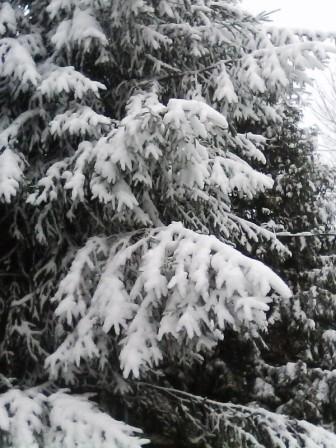 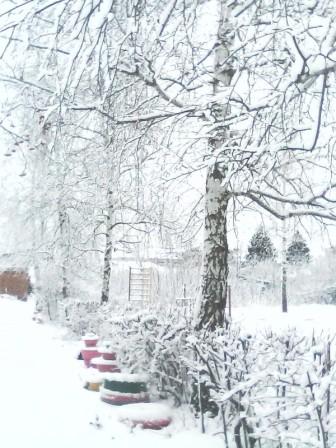 Тихо падает снежок,То зима пришла, дружок!Мы играем, веселимся,И мороза не боимся!Вот и выпал долгожданный снег, Как мы его ждали. Ведь зима это волшебное время года. Дети любят зиму, ведь зима — это свежий морозный воздух и волшебное убранство природы.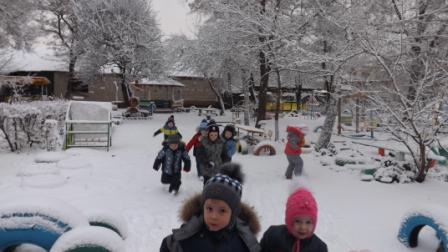 Прогулки на свежем воздухе прекрасное время для развлечений , но и время для оздоровления организма. Детям очень нравятся прогулки : катание на санках , с горок, подвижные игры, строительство горок, игра в снежки, кормление птиц. Блестящие глаза, румяные щечки и отличное настроение- результат прогулки.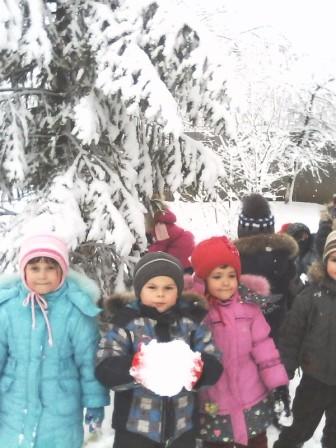 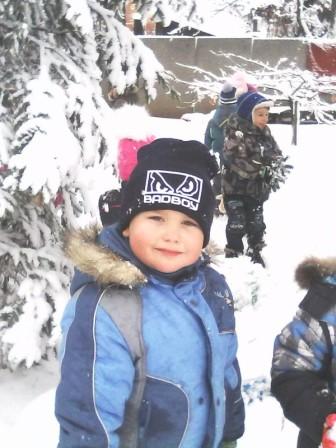 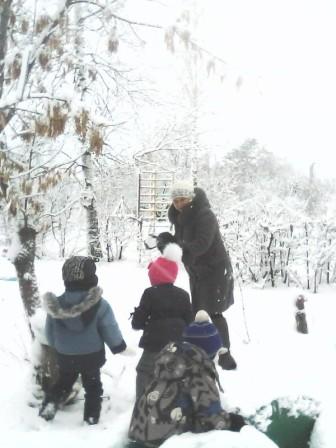 Во время прогулки воспитатель проводит наблюдения за природой, организует с ребятишками разнообразные игры и состязания. Снег- прекрасный строительный материал. После снегопада начинается активное строительство. Дети с помощью воспитателя лепят горку, снеговиков. 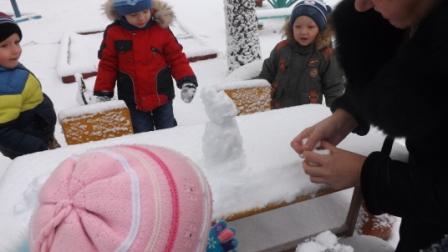 Наблюдаем за сезонными явлениями в живой и неживой природе. Закрепляем представления детей о том, как эти изменения влияют на жизнь животных и человека, учим делать выводы о взаимосвязях различных природных явлений. 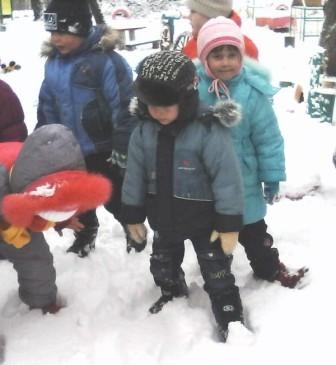 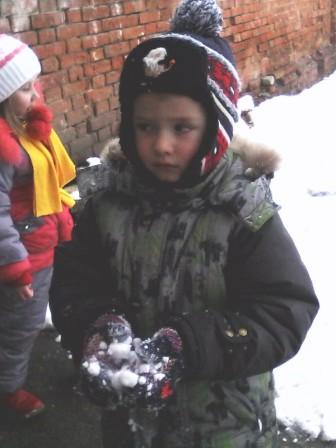 Проводит  индивидуальную работу с детьми над основными движениями. 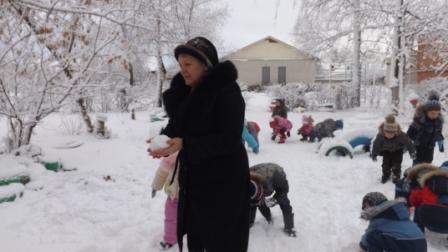 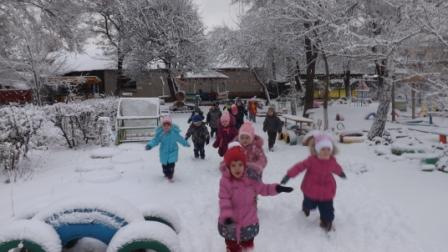 Прогулка очень важный режимный момент жизнедеятельности детей в ДОУ.Она способствует физическому,  познавательно-речевому, художественно-эстетическому, социально - личностному развитию детей.Оказывает закаливающее воздействие на организм в естественных условиях, способствует повышению уровня физической подготовленности детей дошкольного возраста, оптимизирует двигательную активность детей.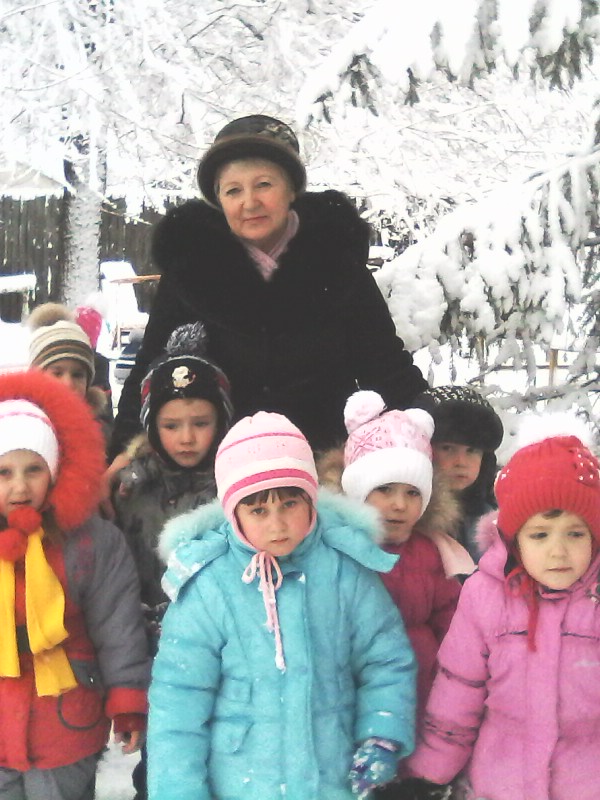                      Так весело мы проводим время на прогулке.В небо выбежала тучка-Вся в кудряшках, завитушках,В белых сахарных веснушках.Тучку все уже заждались,А ,увидев, рассмеялись-Неуклюжая от снега.Тяжело ей в небе бегать.Улыбнулась тучка мило,Всем снежинки подарила.Мы подставили ладоши-Первый снег такой хороший!